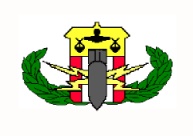 Bomb Squad Activation ListThe following are the numbers to be called to activate a bomb squad, by County:CountyBomb SquadNumberBox ElderUtah State University Police435-797-1939CacheUtah State University Police435-797-1939RichUtah State University Police435-797-1939WeberDavis County Sheriff’s Office801-451-4150MorganDavis County Sheriff’s Office801-451-4150DavisDavis County Sheriff’s Office801-451-4150MillardUtah County Metro801-794-3982TooeleUFA/Salt Lake City801-301-2997Salt LakeSalt Lake City, Unified Fire, West Valley801-301-2997SummitUFA/Salt Lake City801-301-2997DaggettRotational801-794-3982See on call listDuchesneRotational801-794-3982See on call listUintahRotational801-794-3982See on call listSevierRotational801-794-3982See on call listGrandRotational801-794-3982See on call listWayneRotational801-794-3982See on call listSan JuanRotational801-794-3982See on call listEmeryUtah County Metro801-794-3982WasatchUtah County Metro801-794-3982UtahUtah County Metro801-794-3982JuabUtah County Metro801-794-3982SanpeteUtah County Metro801-794-3982CarbonUtah County Metro801-794-3982BeaverSt. George Police435-627-4300PiuteSt. George Police435-627-4300IronSt. George Police435-627-4300GarfieldSt. George Police435-627-4300WashingtonSt. George Police435-627-4300KaneSt. George Police435-627-4300